ПРАВИЛА ДЛЯ НАШИХ РОДИТЕЛЕЙ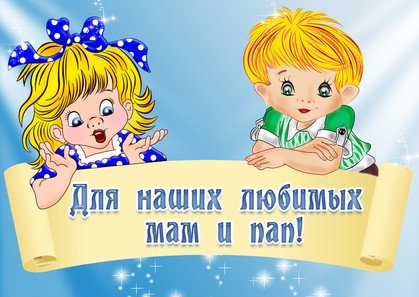 Уважаемые родители!В нашем детском саду мы заботимся о Ваших детях, их безопасности и развитии.Поэтому просим и Вас соблюдать некоторые правила, которые помогут сделать посещение детского сада всегда приятным событием для Вашего ребенка. Санитарно-эпидемиологические требования
к правилам приема детей в дошкольную организацию               Перед поступлением в дошкольную организацию ребенок должен пройти медицинский осмотр, при необходимости оздоровление. При переводе ребенка из одной организации в другую, выписка из истории развития составляется врачом или участковым педиатром.
             При поступлении ребенка в дошкольную организацию врач, собирает у родителей сведения об особенностях его развития и поведения, дает оценку состоянию здоровья, физическому и нервно-психическому развитию и совместно с педагогом устанавливает индивидуальные назначения по режиму дня, а также питанию и оздоровительным мероприятиям.
      Сведения о состоянии здоровья ребенка вносятся в медицинскую карту.
           Ежедневный утренний прием детей проводиться воспитателем с опросом родителей о состоянии здоровья ребенка, осмотром зева, кожи, измерением температуры тела. Выявленные при утреннем фильтре больные и дети с подозрением на заболевание, в дошкольную организацию не принимаются. Дети, заболевшие в течение дня, переводятся в изолятор до прихода родителей, в экстренных случаях госпитализируются в лечебно-профилактическую организацию.
         После перенесенного заболевания или отсутствия по другим причинам трех и более дней дети принимаются в дошкольную организацию при наличии справки участкового врача-педиатра с указанием диагноза, длительности заболевания, проведенного лечения, сведений об отсутствии контакта с инфекционными больными.
        Утренний туалет детей должен проводиться дома, родители должны приводить детей чистыми, опрятно одетыми. Навыки соблюдения правил личной гигиены у детей формируются родителями и педагогическим персоналом дошкольной организации.
       Дети должны быть обеспечены предметами личной гигиены (расчески, носовые платки). 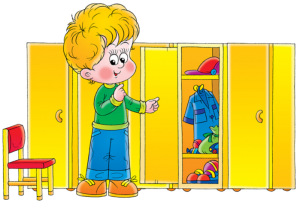 Своевременный приход в детский сад – необходимое условие правильной организации воспитательно-образовательного процесса.*** Утром родители обязаны передать ребенка лично воспитателю, а вечером обязательно подойти к воспитателю и сказать, что Вы забираете ребенка из детского сада.*** О необходимости привести или забрать ребенка в неурочное время, просим предупреждать воспитателя заранее. Если Вашего ребенка забирают из детского сада родственники или знакомые, то необходимо написать заявление и подписать его у руководителя. *** О невозможности прихода ребенка в детский сад по болезни или другой уважительной причине просим сообщать воспитателю до 8 часов утра по контактному телефону, а в случае прихода в детский сад после болезни или отпуска – накануне.*** Ребенок, не посещающий детский сад   более 3-х дней, должен иметь справку от врача.*** Родители, помните! Вы обязаны привести здорового ребенка! Недолеченный ребенок не только заболеет сам, но и заразит здоровых детей! И, если «сопельки» и кашель Вас, как маму, не пугают, то у другой мамы может быть свое, отличное от Вашего, мнение.*** Перед тем, как вести ребенка в детский сад, проверьте, правильно ли он одет, соответствует ли его костюм времени года и температуре воздуха. В правильно подобранной одежде ребенок свободно двигается, меньше утомляется. Проследите, чтобы одежда ребенка не была слишком велика и вместе с тем не сковывала движений ребенка. Особое внимание обратите на обувь. Она должна быть легкой, теплой и точно соответствовать размеру ноги. Проверьте застежки и шнурки. Они должны быть такими, чтобы ребенок мог самостоятельно ими пользоваться.  В групповом помещении не допускается ношение обуви без задников (шлепанцы).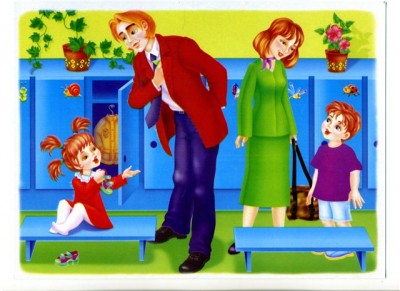 